Конспект урока «Развитие речи»(для 4 «Б» класса)Учитель: В.В. КонстантиноваТема: «Космос»Цель: расширить представления о космосе.Задачи:- повторить словарь (космос, планета Земля, космонавт);- активизировать знания о космонавте Ю.Гагарине;- ввести новое понятие – ракета- развивать интерес к теме космос и космический мир;- воспитывать позитивное отношение к профессии космонавта;- продолжать учить детей, говорить правильно, используя ударение.Четырнадцатое апреля.Классная работа. Вставь пропущенные буквы. Подчеркни их.К..смос, план..та Земл.., космон..вт. (слайд 2)2. Посмотри на фото. Ответь на вопросы (устно): (слайд 3)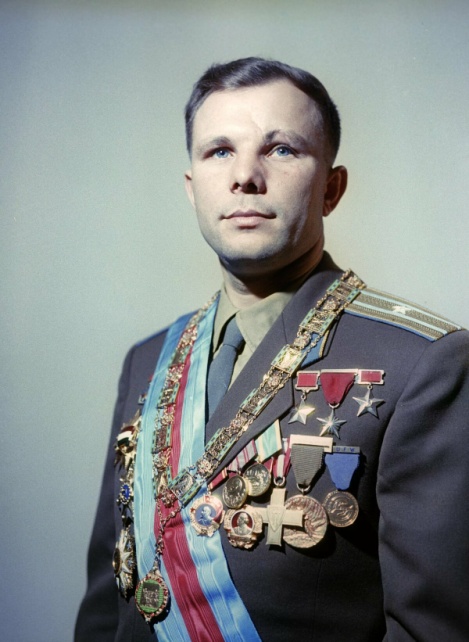 3. Запиши. (слайд 4)Ракета – это транспорт космонавта.Космонавт видит звёзды и планеты.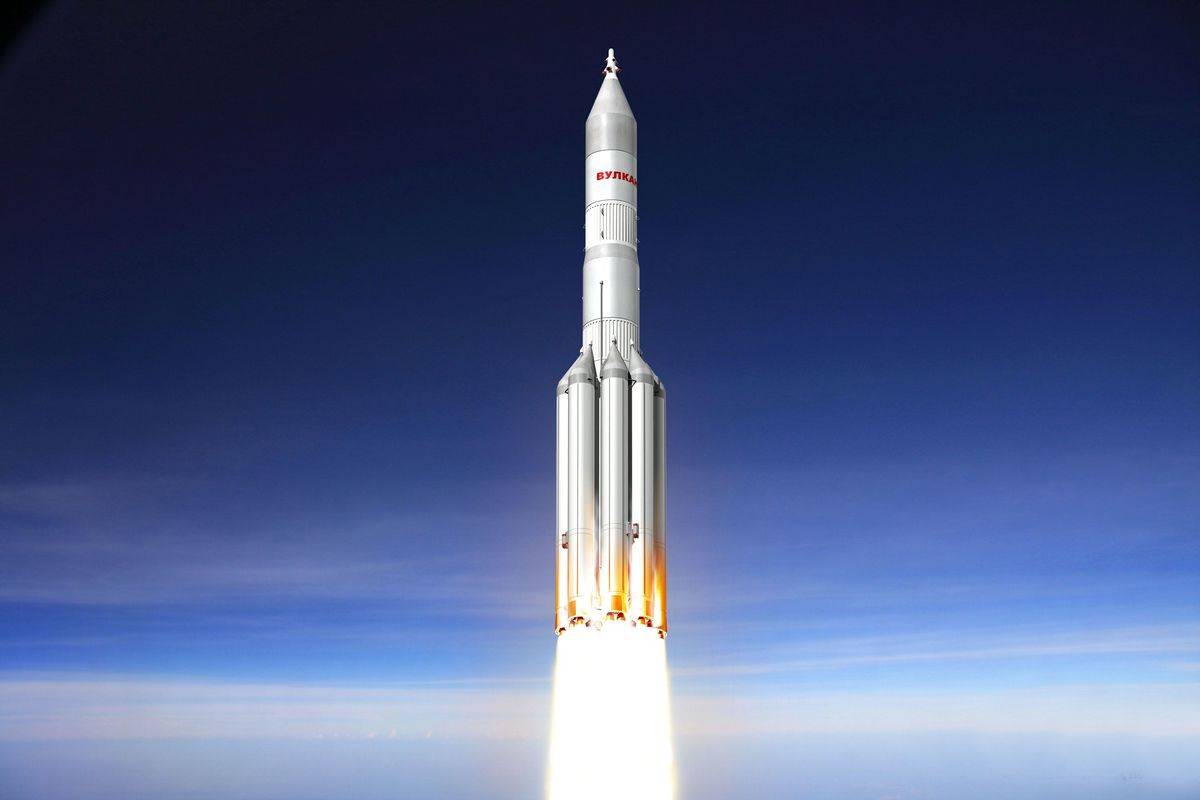 Домашнее задание по развитию речи: (слайд 5) Определи род (м.р или ж.р). выдели окончания.Космос, космонавт, ракета, планета Земля, звезда.